             ҠАРАР                                                                      РЕШЕНИЕО  внесении изменений  в решение совета сельского поселенияШаранский сельсовет № 286 от 21.12.2013 года «О бюджете сельского поселения Шаранский сельсовет муниципального района Шаранский район Республики Башкортостан на 2014 год и на плановый период  2015 и 2016 годов» Заслушав информацию председателя комиссии по бюджету и финансовым вопросам, налогам и вопросам собственности Зилеева И.А. Совет сельского поселения Шаранский сельсовет муниципального района Шаранский район Республики Башкортостан решил:Внести изменения в решение Совета сельского поселения Шаранский сельсовет от 17.12.2013 года № 286 « О бюджете сельского поселения Шаранский сельсовет муниципального района Шаранский район Республики Башкортостан на 2014год и на плановый период 2015 и 2016 годов» согласно приложения 1,2,3 к настоящему решению:Глава сельского поселенияШаранский сельсовет                                                                     Р. Мануровс. Шаран09 июля 2014№ 340Распределение бюджетных ассигнований сельского поселения Шаранский сельсовет муниципального района Шаранский район Республики Башкортостан на 2014 год по разделам, подразделам, целевым статьям (муниципальным программам сельского поселения Шаранский сельсовет муниципального района Шаранский район Республики Башкортостан и непрограммным направлениям деятельности), группам видов расходов классификации расходов бюджетов(тыс. рублей)Глава сельского поселения                                                          Мануров Р.Р.Распределение бюджетных ассигнований сельского поселения Шаранский сельсовет муниципального района Шаранский район Республики Башкортостан на 2014 год по целевым статьям (муниципальным программам сельского поселения Шаранский сельсовет муниципального района Шаранский район Республики Башкортостан и непрограммным направлениям деятельности), группам видов расходов классификации расходов бюджетов(тыс. рублей)Глава сельского поселения                                                             Мануров Р.Р.Ведомственная структура расходов бюджета сельского поселения Шаранский сельсовет муниципального района Шаранский район Республики Башкортостан на 2014 год.(тыс. рублей)Глава сельского поселения                                                Мануров Р.Р.Башкортостан РеспубликаһыШаран районымуниципаль районыныңШаран ауыл Советы ауыл биләмәһе Советы452630 Шаран ауылы, 1-се май урамы  62Тел.(347) 2-22-43,e-mail:sssharanss@yandex.ruШаран  ауылы, тел.(34769) 2-22-43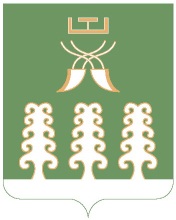 Республика БашкортостанСовет сельского поселенияШаранский сельсоветмуниципального районаШаранский район452630 с. Шаран ул. Первомайская,62Тел.(347) 2-22-43,e-mail:sssharanss@yandex.ruс. Шаран тел.(34769) 2-22-43КБКсумма\0503\791\20\3\0605\244\310.2\ФЗ131-03_116\\РП-А-2800\2.20.003.000\\130000,00Изготовление ограждение жилого дома из материала поставщика\0409\791\09\0\0315\244\225.2\ФЗ131-03_102\\РП-А-1200\2.09.000.000\\- 130000,00Приложение 1к решению Совета сельского поселения Шаранский сельсовет муниципального района Шаранский район Республики Башкортостанот 09 июля 2014 года № 340НаименованиеРзПрЦсрВрсуммаВСЕГО0,0Национальная экономика0400- 130,0Дорожное хозяйство (дорожные фонды)0409- 130,0Программа «Содержание и ремонт автомобильных дорог в сельском поселении Шаранский сельсовет муниципального района Шаранский район Республики Башкортостан в 2014-2016 годах»04090900000- 130,0Дорожное хозяйство04090900315- 130,0Закупка товаров, работ и услуг для муниципальных нужд04090900315200- 130,0Жилищно-коммунальное хозяйство0500130,0Благоустройство0503130,0Программа благоустройства территории сельского поселения Шаранский сельсовет муниципального района Шаранский район Республики Башкортостан на 2014-2016 года»05032000000130,0Подпрограмма «Мероприятия по благоустройству территорий населенных пунктов сельского поселения Шаранский сельсовет муниципального района Шаранский район Республики Башкортостан на 2014-2016 года»05032030000130,0Мероприятия по благоустройству территорий населенных пунктов05032030605130,0Закупка товаров, работ и услуг для муниципальных нужд05032030605200130,0Приложение 2к решению Совета сельского поселения Шаранский сельсовет муниципального района Шаранский район Республики Башкортостанот 09 июля 2014 года № 340НаименованиеЦсрВрсумма1234ВСЕГО0,0Муниципальная программа «Содержание и ремонт автомобильных дорог в сельском поселении Шаранский сельсовет муниципального района Шаранский район Республики Башкортостан в 2014-2016 годах»0900000- 130,0Дорожное хозяйство0900315- 130,0Закупка товаров, работ и услуг для муниципальных нужд0900315200- 130,0Программа благоустройства территории сельского поселения Шаранский сельсовет муниципального района Шаранский район Республики Башкортостан на 2014-2016г.г»2000000130,0Подпрограмма «Мероприятия по благоустройству территорий населенных пунктов сельского поселения Шаранский сельсовет муниципального района Шаранский район Республики Башкортостан на 2014-2016г.г»2030000130,0Мероприятия по благоустройству территорий населенных пунктов2030605130,0Закупка товаров, работ и услуг для муниципальных нужд2030605200130,0Приложение 3к решению Совета сельского поселения Шаранский сельсовет муниципального района Шаранский район Республики Башкортостанот 09 июля 2014 года  № 340НаименованиеВед-воЦсрВрсумма12345ВСЕГО7910,0Муниципальная программа «Содержание и ремонт автомобильных дорог в сельском поселении Шаранский сельсовет муниципального района Шаранский район Республики Башкортостан в 2014-2016 годах»7910900000- 130,0Дорожное хозяйство7910900315- 130,0Закупка товаров, работ и услуг для муниципальных нужд7910900315200- 130,0Программа благоустройства территории сельского поселения Шаранский сельсовет муниципального района Шаранский район Республики Башкортостан на 2014-2016г.г»7912000000130,0Подпрограмма «Мероприятия по благоустройству территорий населенных пунктов сельского поселения Шаранский сельсовет муниципального района Шаранский район Республики Башкортостан на 2014-2016г.г»7912030000130,0Мероприятия по благоустройству территорий населенных пунктов7912030605130,0Закупка товаров, работ и услуг для муниципальных нужд7912030605200130,0